Załącznik nr 1 do Umowy  nr DTE-e/…../2022/N Rzut powierzchni będącej przedmiotem najmu na parterze w budynku Wydziału Prawa  i Administracji.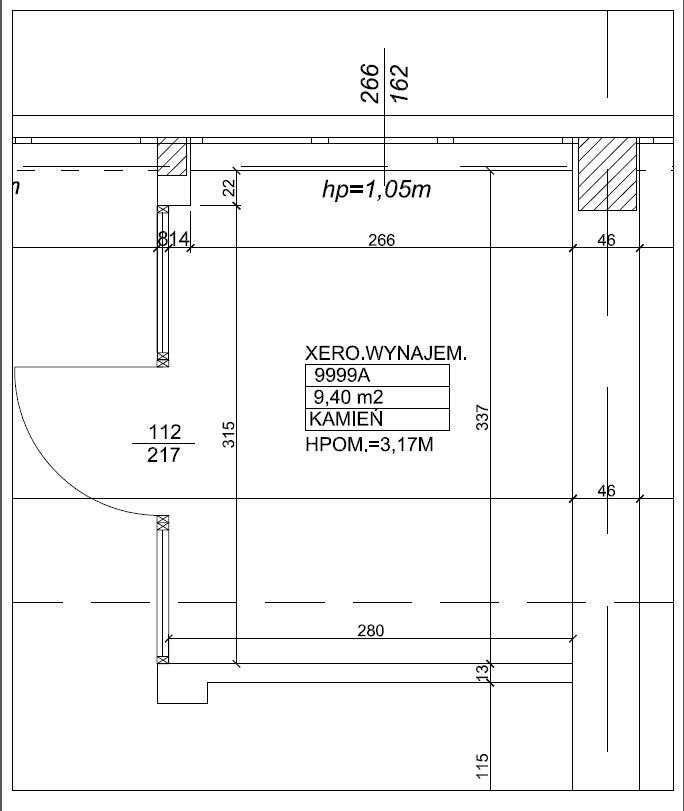 